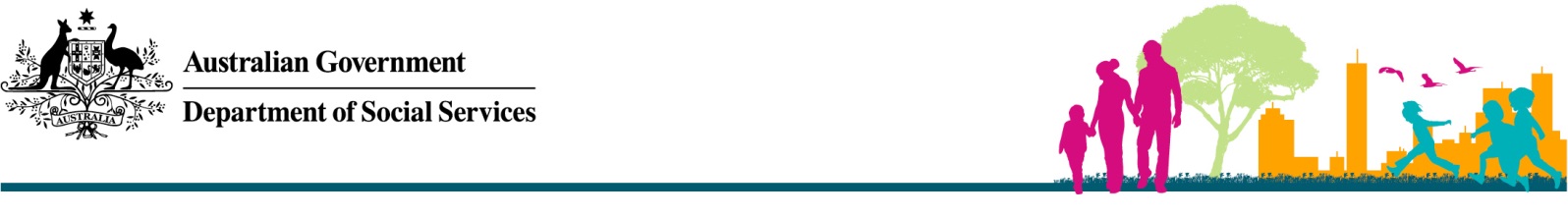 Updated: March 2021National Rental Affordability Scheme (NRAS)NRAS Incentive (indexation)IntroductionThe NRAS Incentive is indexed according to movements in the Rents component of the Housing Group of the Consumer Price Index for the year, December quarter to December quarter as at 1 March, using the weighted average rate of eight capital cities housing component, and is effective from 1 May.Incentive Value for the 2021-22 NRAS yearRents Component — weighted average of eight capital cities — 1.3 per cent decrease in 2021-22Historic Incentive Values2021-22 NRAS Year2021-22 NRAS YearContributed byAmountAustralian Government$8,343.05State/Territory$2,781.02Total$11,124.07NRAS YearNRAS Incentive Index ValueAustralian Government ContributionState/Territory ContributionTotal2021-22-1.3%$8,343.05$2,781.02$11,124.072020-210.2%$8,452.94$2,817.65$11,270.592019-200.5%$8,436.07$2,812.02$11,248.092018-190.7%$8,394.10$2,798.03$11,192.132017-180.6%$8,335.75$2,778.58$11,114.332016-171.2%$8,286.03$2,762.01$11,048.042015-162.4%$8,187.78$2,729.26$10,917.042014-153.0%$7,995.88$2,665.29$10,661.172013-143.7%$7,763.00$2,587.00$10,350.002012-134.8%$7,486.00$2,495.00$9,981.002011-124.2%$7,143.00$2,381.00$9,524.002010-115.4%$6,855.00$2,285.00$9,140.002009-108.4%$6,504.00$2,168.00$8,672.002008-09-$6,000.00$2,000.00$8,000.00